Katolička osnovna škola u ViroviticiJelovnik od  15.01 -19.01.2024.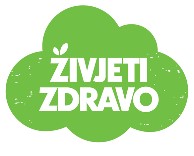 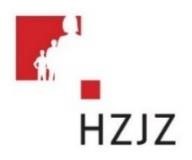 Škola zadržava pravo izmjene jelovnika zbog prenamjene namirnica i rasporeda dostave hrane!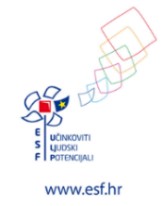 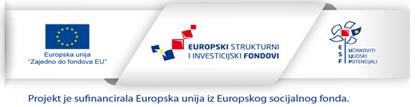 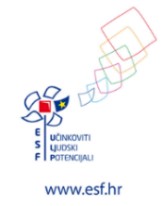 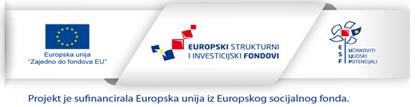 DoručakRučakUžinaPonedjeljak15.01.2024.Pecivo sa hrenovkomketchupCedevitaTjestenina sa mljevenim mesomsalatakeksiUtorak16.01.2024.Štrudla sa siromčajJuneći paprikaš sa noklicamakruhVoćni jogurtSrijeda17.01.2024.Lisnato pecivo sa čokoladom, čokoladno mlijekoGrah sa parenim kareomkruhpudingČetvrtak18.01.2024.Pileća paštetačajkruhKuhano jaje-pire krunpirUmak od špinatakruhKolač sa makomPetak19.01.2024.Pašteta od tuneLisnato pecivomlijeko     Tjestenina sa tunjevinommaffin